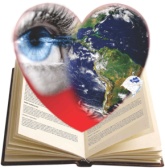 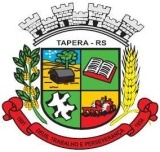 SECRETARIA MUNICIPAL DE EDUCAÇÃO, CULTURA, DESPORTO E LAZER – TAPERA/RSREQUERIMENTO DO AUXILIO ESPORTE MUNICIPALEu, |__|__|__|__|__|__|__|__|__|__|__|__|__|__|__|__|__|__|__|__|__|__|__|__|__|__| , venho por meio deste, requerer AUXÍLIO ESPORTE para o(a) estudante abaixo relacionado(a), o(a) qual sou responsável, para freqüentar a ESCOLA DE FUTEBOL |__|__|__|__|__|__|__|__|__|__|__|__|__|__|__|__|(nome da escolinha)DADOS:NOME DO ESTUDANTE: |__|__|__|__|__|__|__|__|__|__|__|__|__|__|__|__|__|__|__|__|__|__|__|__|__|__| RG DO ESTUDANTE:   |__|__|__|__|__|__|__|__|__|__|SEXO:   (   )    FEM  (    )   MASC                               DATA DE NASCIMENTO ____/____/________ NOME DO RESPONSÁVEL (1) |__|__|__|__|__|__|__|__|__|__|__|__|__|__|__|__|__|__|__|__|__|__|__|__|__|RG DO RESPONSÁVEL: |__|__|__|__|__|__|__|__|__|__|TELEFONE: |__|__|__|__|__|__|__|__|__|__|NOME DO RESPONSÁVEL (2) |__|__|__|__|__|__|__|__|__|__|__|__|__|__|__|__|__|__|__|__|__|__|__|__|__|RG DO RESPONSÁVEL: |__|__|__|__|__|__|__|__|__|__|TELEFONE: |__|__|__|__|__|__|__|__|__|__|ENDEREÇO:RUA:|__|__|__|__|__|__|__|__|__|__|__|__|__|__|__|__|__|__|__|__|__|__|__|__|__|__|__|__|__|__|NÚMERO: |__|__|__|__|__| BAIRRO: |__|__|__|__|__|__|__|__|__|__|__|__|__|__|EMAIL: |__|__|__|__|__|__|__|__|__|__|__|__|__|__|__|__|__|__|__|__|__|__|__|__|__|__|__|__|__|ESCOLA PÚBLICA QUE FREQUENTA: |__|__|__|__|__|__|__|__|__|__|__|__|__|__|__|__|__|__|__|__|__|__| RENDA FAMILIAR MENSAL COMPROVADA: R$ __________________________.TAPERA, _____ DE _________________ DE ________ .                _____________________________________________ ASS. DO REQUERENTE